Kräuter und deren WirkungenAlantGetrocknet oder frisch / Tee, Salbe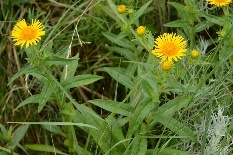 Wunden, Verletzungen, Hauterkrankungenins Futter gemengt hebt es die Fresslust (geringe Menge)in zu großen Mengen verursacht es DurchfallAnanasgeschält frisch oder getrocknet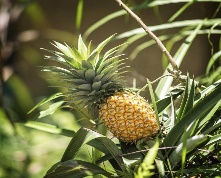 Kann bei Verstopfung und Fellwechsel gegeben werden, schleimt die Darmwände aus und geleitet so alles besser rausAnisgetrocknet oder frisch / Tee Oel, Tinktur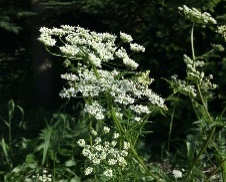 Milben und Läuse, Lungenentzündung, Verdauungsprobleme, AtemwegsinfekteSchleimlösend antibakteriell, antifungal, antiviral, muskelentspannend, krampflösend krampfstillend und blähungstreibendMilchbildung anregendArnikagetrocknet oder frisch / Salbe, Cremes, Tinktur, Tee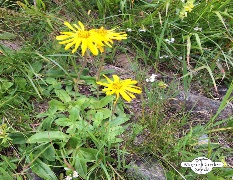 hebt als Pulver/getrocknet die FresslustVerletzungen, Prellungen, Muskelbeschwerdenschmerzlindernd, regenerierend, Wundbehandlung und -reinigung, antibakteriell, entzündungshemmend, durchblutungsförderndBaldriangetrocknet oder frisch / Tee, Salbe, Tinktur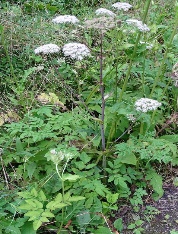 als Tee oder Pulver bei Krämpfen, Verdauungsstörungen,
Kolik artigenGasausstoßungen, als Magenstärkendes Mittel und zur Anregung der Fresslust, beruhigend, schlafförderndNur in kleinen Mengen, kann toxisch wirkenBasilikumgetrocknet oder frisch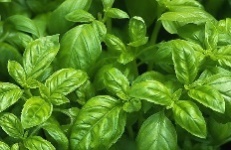 krampflösend, appetitanregend, beruhigendgetrocknet oder frisch, im Gemisch und nicht in grossen MengenBirkefrisch und getrocknet, Ast, Rinde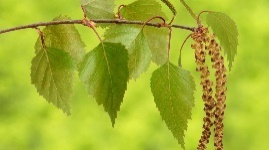 Oel, Salbe, Tee, Tinkturharntreibend, entwässernd und entgiftendHautinfektionen, Ausschläge, Wunden, Verbrennungen, Blutstillendregt den Stoffwechsel an, antiseptisch, Borretsch (Gurkenkraut) 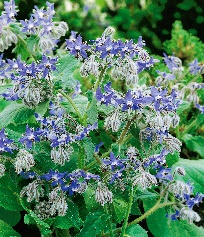 frisch und getrocknetfiebersenkendhilft bei Husten, Ekzemen und HautausschlagBreitwegerichgetrocknet (naher Verwandter von Spitzwgricht, gleiche Heilwirkung) oder frisch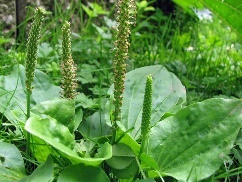 Saft des Breitwegerichs wirkt kühlend und wundheilend.Als Tee gegen Husten und Halsschmerzen und kann auch
Beschwerden der Verdauungsorgane lindernBrennesselngetrocknet oder als Tee hilft es gegen Aufblähungen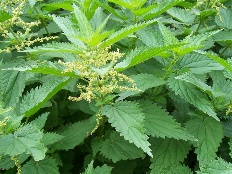 Provitamin A, B-Vitamine, Folsäure, Vitamin C und Vitamin D, Flavonoide (Farbstoffe), Säuren wie z.B. Ameisensäure, Nervenbotenstoffe wie z.B. Acetylcholin und Serotonin, Mineralstoffe wie Kieselsäure, Eisen und KaliumDie Wurzeln der Brennnessel enthalten:Pflanzliche Hormone wie z.B. Beta-Sitosterol, Scopoletin, GerbstoffeImmunsystem, Durchfall, Muskelbeschwerden, Blutarmut, ArthroseBlutreinigend, entschlackend,  Brombeerblättergetrocknet oder frisch / Teeberuhigend, schleimlösend und blutreinigend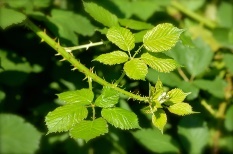 hilft auch bei leichtem Durchfall, soweit Krankheiten
ausgeschlossen werden könnenBrunnenkressegetrocknet oder frisch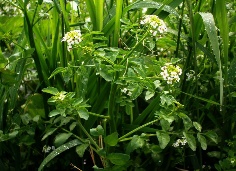 appetitanregend, stoffwechselfördernd, harntreibendantibakteriell, schleimlösendnur in geringen Mengen, da würzig scharfgetrocknet, frisch wird es selten gefressenDillgetrocknet oder frisch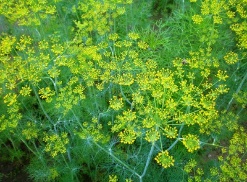 Vitaminreiche Pflanze, Vitamin A (Beta-Karotin), Vitamin C, Vitamin B (B1, B2, B3 B6), Eisen, Zink, Mangan, Kupferund appetitanregend, krampflösend, verdauungsfördernd und
nervenberuhigend, antibakteriell, entzündungshemmendwirkt bei Verdauungsproblemen, Koliken und Blähungen und
stärkt das Immunsystemfrisch, getrocknet oder Samen, Dilloel oder Tinktur für äussere AnwendungEstragongetrocknet oder frisch, Samen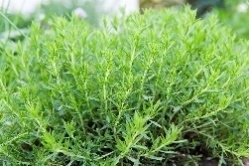 harntreibend, appetitanregend, entblähend und
verdauungsfördernd, hilft bei WurmbefallFenchelkrautgetrocknet oder frisch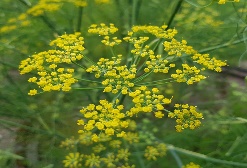 Verdauungsförderung, Blähungen, Magenschmerzen, Krämpfen und Durchfällenbei Erkrankungen der Atemwege, wie Husten, Bronchitisfrisch, getrocknet, Samen

Fichtensprossenfrischentzündungshemmend, schleimlösend und keimtötend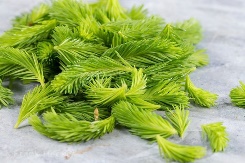 frisch, SamenFingerkrautgetrocknet oder frisch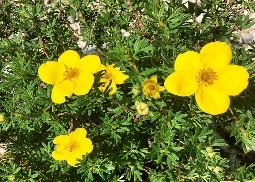 hilft bei Darmbeschwerdendesinfizierendfrisch, getrocknet, nur wenig und im Gemisch da scharfFlohsamenverdauungsfördernd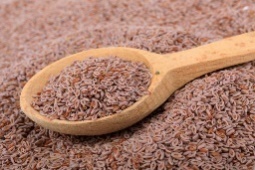 für gepflegteres FellFlachs/Leinsamen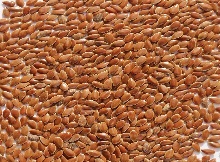 bei Magen- Darmerkrankungenglanzvolles Fellgegen die oberen Atemwegsinfekte, Hustenenthält viel Omega 3 FettsäurenFrauenmantelfrisch und getrocknet (Blüte und Blätter)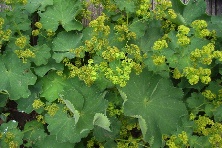 beruhigend, entzündungshemmend, blutreinigend, blutstillend
und wundheilendGänseblümchengetrocknet oder frischstoffwechselanregend, schmerzlösend, krampflösend,
appetitfördernd und blutreinigend.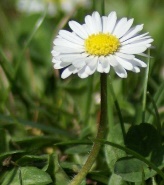 fördern die Wundheilungunterstützend bei LungenkrankheitenGeisrautegetrocknet oder frissch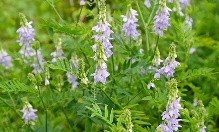 Zur Verstärkung der MilchsekretionAppetitzügler, Blutzuckerspiegel senkend (bei Diabetes)Getrocknet, frisch, bitte Vorsicht und nur in geringen Mengen, kann zu Vergiftung kommenGierschgetrocknet oder frisch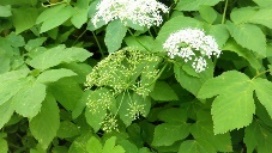 beruhigend, entwässernd, entzündungshemmend, harntreibend,
verdauungsanregendHoher Anteil an Vitamin C, Aminosäure, Mineralstoffe wie Calcium, Magnesium, Kalium, Zink, Kupfer sowie Vitamin AGundermannEngelskraut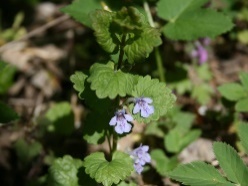 getrocknet oder frisch / Tee, Oel, Salben, TinkturAbszesse, Haut und Zahnfleischentzündungen, Wundheilung, entzündliche Erkrankungen, Nieren- und Blasenschwäche, Husten, Schnupfen, Gliederschmerzen, rheumatische Schmerzenantiseptisch, adstringierendHagebuttegetrocknet oder frisch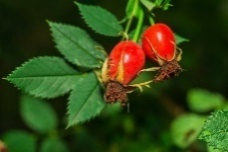 bei Erkältungen, Atemwegsinfekte, Pilze, Viren und Bakterien abwehrenderhöhter Vitamin C-Bedarf, Stärkung des Immunsystemsleicht harntreibend, Verdauungsproblemen, Bauchschmerzen oder gegen DurchfallWundheilung, Haut (Neurodermitis/ Akne)Haselnussfrisch und getrocknet / Blatt, Ast und Blüten sowie die Samen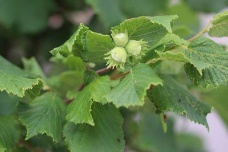 blutreinigend, blutstillend, fiebersenkend, adstringierendleicht entwässernd, entschlacken und stoffwechselanregendschlankheitsförderndHibiskus (Eibisch) Malvengewächs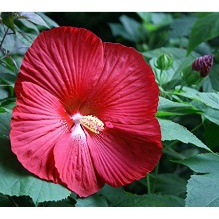 nur getrocknetleicht abführend, krampflösend, harntreibend, galletreibend,
blutdrucksenkend, entzündungshemmend und antibakteriellauch bei EkzemenHimbeerblättergetrocknet oder frisch (Beeren getrocknet oder frisch)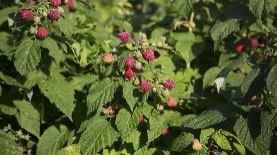 beruhigend, schleimlösend, blutreinigend und
gebärmutterstärkend (während der Trächtigkeit)StimmungsaufhellerMagnesium, Vitamine A, B, C und E, Gerbstoffe, Flavonoiden, sowie Eisen,  Calcium, Magnesium und ManganHeidelbeerenBeeren: getrocknet, frisch eher darauf verzichten, getrocknet Blätter: getrocknet oder frisch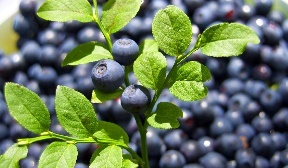 Antioxidativ (Zellschützend), Nachtsicht verbessernd, adstringierend, leicht abführend (frisch), Durchfall lindernd (getrocknet), antiseptisch, wundheilungsfördernd, stoffwechselverbessernd, cholesterinsenkend, antibakteriellBlätter : Antidiabetisch, Triglycerid senkend, durchblutungsförderndgetrocknet gegen Durchfall
Hinweis: frische Heidelbeeren können Durchfall verursachenHirtentäschelkrautganze Pflanze; getrocknet/ frisch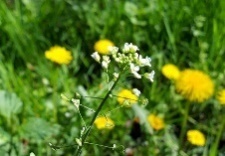 wehenfördernd (nicht an trächtige Tiere)!blutstillend, harntreibend, blutreinigend, schmerzlindernd, Holunder Beerensaft = Abführmittel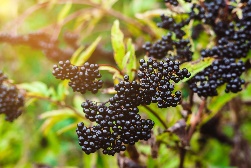 Beeren, frisch für Tiere giftig!Blätter nur in winzigen Mengen und nur getrocknetBlüten für Tiere nicht geeignetEr lindert Erkältungen, hemmt Entzündungen, hilft gegen Eisenmangel und Vitaminmangel, regt die Nieren an und reduziert Stress.Äußerlich angewendet lindert er Hautinfektionen, Geschwüre und Insektenstiche.Rohe Beeren setzen Blausäure frei, deswegen nehmen wir Holunder nur erhitzt zu uns!Hopfen Blätter/ Zapfen, getrocknet oder frisch (enthält Bitterstoffe und wird nicht gerne gefressen)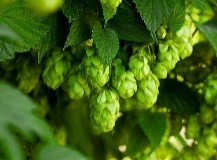 beruhigend, appetitanregendgegen Schlaflosigkeit und anderen nervösen Störungen sowie bei VerdauungsstörungenEr wirkt leicht beruhigend und schlaffördernd, antibakteriell, appetit- und verdauungsanregendHopfenkleeGelbklee		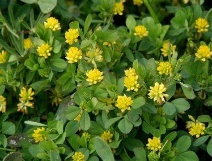 Frisch/ getrocknet (nicht wirklich geeignet)Nicht mit Pellets oder Körnerfutter gebenGarntreibend, abführendHuflattichFrisch / getrocknet - Blüte / Blätter / im Gemisch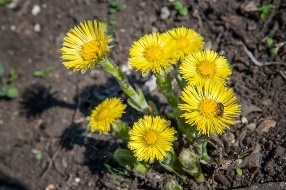 Wunden, Ekzeme, trockene HautentzündungshemmendBronchitis, Husten, Heiserkeit, allgemeiner Erkältungselten geben, führt sonst zu LeberschädenJohanniskraut (Calendula)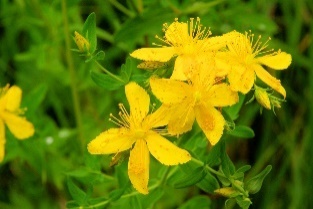 getrocknet / Salbe / Oelentzündungshemmend, Wundheilungsfördernd, antibakteriell, Schmerzstillend, antimykotisch, gegen Parasiten, hilft bei Ohrenentzündungentrockene und rissige Haut, bei schlecht heilenden Wundenappetitanregend, kreislaufstabilisierend und hilft bei Unruhe, NervositätÖl wirkt desinfizierend, schmerzstillend, gewebebildend, wundheilendSalbe für Wunden und EkzemeKamille getrocknet oder frisch / Tee, Sud, Salbe oder Oel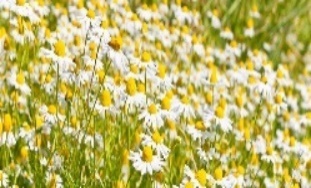 Krampfstillend, Blähungstreibend, entzündungshemmend AppetitlosigkeitBlähungen, Entzündungen, Hauterkrankungen, Magenschmerzen, Menstruationsbeschwerden, Muskelkater, SchlafstörungenSchmerzlindernd, Migräne, Kopf und Zahnschmerzenäußerlich zur Wund- und GeschwürbehandlungVorsicht bei den Augen, Kamille löst Hornhaut aufKerbel frisch und getrocknet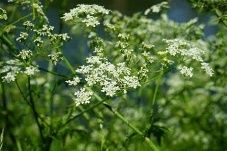 Eisen, Zink, Kalium, Vitamin A und C, Calcium, Flavonoide, BitterstoffeVerdauungsfördernd, stärkt das Immunsystemblutreinigend, entwässernd Kornblumen frisch und getrocknet 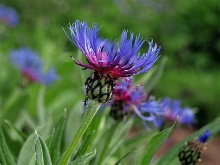 appetitanregend, entwässernd, blutreinigend, entzündungshemmend, hustenstillend, schleimlösendHautprobleme, Augenprobleme, VerdauungsproblemeKoriander  Kraut und Saman / frisch und getrocknet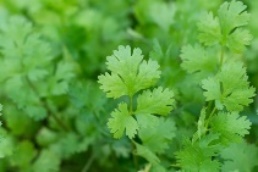 entblähend, appetitfördernd, entkrampfend und gegen leichten Durchfall, Magenbeschwerden, Verdauung, VöllegefühlWanzenbefallentzündungshemmendKressesiehe BrunnenkresseKümmel Samen – Tee / Tinktur / Salbe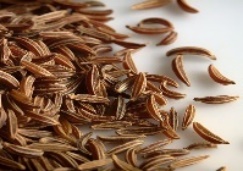 wirkt günstig auf den Verdauungstrakt entkrampfenddurchblutungsfördernd, antibakteriellfungizid (gegen Pilze und deren Sporen)verdauungsfördernd, appetitanregendmenstruationsfördernd, milchbildungsfördernd, gallensaftbildend blähungslösendLavendel frisch und getrocknet  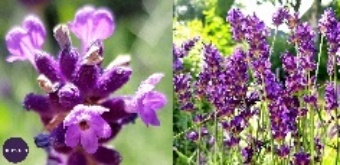 Oel, Salbe, Tinkturantibakterielle, antivirale und antimykotische Wirkung (Wunden und Narben)Pilzinfektionen; Hautpilz und Nagelpilz (antimykotische Wirkung)krampflösende Wirkung, entspannendInsektenabwehr, z. B. Mücken, Motten und auch Läuse empfinden den Duft als störend.Liebstöckl (Maggiekraut)frisch und getrocknet / Wurzel, Blätter und Blüte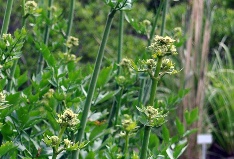 Tee, Tinktur, SalbeHarnwegsinfekt, Blähungenentzündungshemmendverdauungsfördernd und wehenförderndnicht an schwangere Tiere verfütternLöwenzahn getrocknet, frisch / Salbe, Tinktur, Honig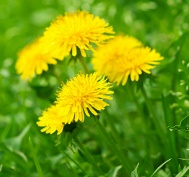 Blätter, Blüte, WurzelnSeine Bitterstoffe stimulieren Leber, Galle und Bauchspeicheldrüseblutreinigend, harntreibend, appetitanregend, milchbildend,
entschlackend und regt den Stoffwechsel an.Lungenkrautgetrocknet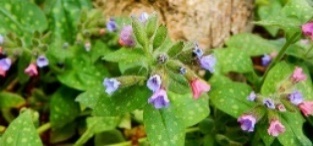 lindernd Reizhusten und Entzündungen der oberen Luftwege, schleimlösendSaponine, Gerbstoffe und KieselsäureLuzerne Getrocknet oder frisch nur in geringen Mengen verfüttern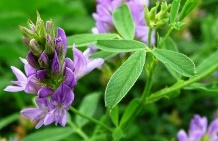 Gegen Pilzinfektionen, Verdauungsfördernd,Östrogene werden aktiviert, entwässernd hohes Kalziumgehalt Majoran frisch und getrocknet	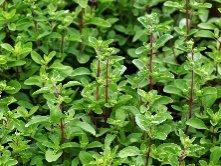 Tee, Salbe, Oel, Tinkturentkrampfend, harntreibend, Verdauungsbeschwerden, VöllegefühlBlähungen, Appetitlosigkeit, Kopfschmerzennervöser UnruheWundheilungSchnupfenMalven Blüten, Blätter und Wurzel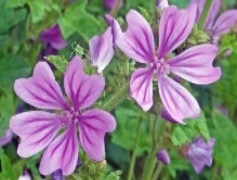 Getrocknet oder frisch / Saft, Tee, Tinktur, SalbeSchleimhautschützend, antibakteriell, antientzündlich, reizlinderndDurchfall, Erkältungen bzw. grippale Infekte, HustenMagenschleimhautentzündung (Gastritis), Magengeschwüre, SodbrennenMund- und RachenentzündungenWundbehandlungMariendistel frisch und getrocknet / Blüte, Samen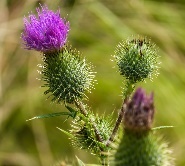 leberreinigend, verdauungsregulierend und entgiftendguter Rohfaserlieferant entzündungshemmend und antioxidantischwird bei Hepatitis oder Gelbsucht eingesetztMelisse frisch und getrocknet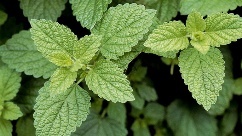 Tee, Salbe, Oel und Tinkturberuhigend, krampflösend, verdauungsfördernd,
bakterienhemmend, pilzhemmend und schmerzstillendLippenherpes, Schildrüsenfunktion,Depressionen, Schlafstörungen, Magen -Darmproblemen Erkältung, Grippe oder Husten heilungsfördernde EffekteVerbesserte LeistungsfähigkeitMinze Getrocknet oder frisch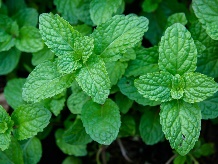 Tee, Salbe, Tinktur, Oelappetitanregend, keimtötend, verdauungsfördernd,
krampflösend, schmerzstillend, entzündungshemmend,
schleimlösend, desinfizierend, abstillend und
durchblutungsfördernd.nicht an trächtige und säugende Tiere geben, Verringerung
der MilchOregano getrocknet oder frisch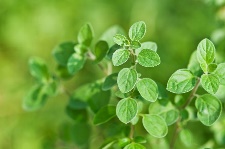 verdauungsfördernd und bei Erkrankungen der Atemwegekrampflösend und ein natürliches Antibiotikumunterstützend gegen Herzrhythmusstörungen, Verdauungsprobleme, Entzündung im RachenraumPetersilie getrocknet oder frisch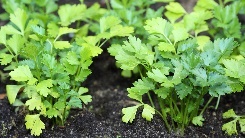 harntreibend, appetitanregend, krampflösend und wehenförderndbei Nierenerkrankungen, Blasen- und Nierensteine,
Verdauungsstörungen, Wassersuchtnicht an trächtige Tiere verfütternSonnenhutEchinacea 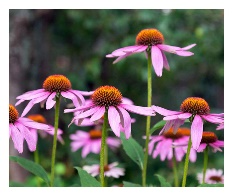 getrocknet / Tinktur, Salbe oder OelBlüte, Blätter, Stengel und WurzelAtemwegsinfekte, Harnwegsinfekte, Wunden, Geschwüren, Ekzeme, Muskel und Gelenksschmerzenstärkt die AbwehrkräfteQuecke getrocknet oder frisch (Süssgras), Tee (Wurzeln)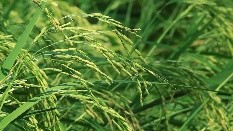 Ätherische Öle, Schleimstoffe, Kieselsäure, MineralsalzeBronchitis, Hustenharntreibend, bei Verstopfungen, entschlackend blutreinigendnicht während Schwangerschaft verfütternRingelblumen getrocknet / Salbe, Tee, Tinktur, Oel, Seifen, Cremes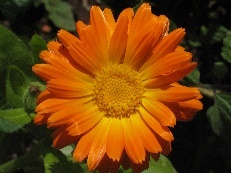 Wunden, Ekzeme, Neurodermitis, Venösen DurchblutungsstörungenMund und Rachenschleimhautentzündungen,Entzündungshemmend, antibakteriellHautpflegendentzündungshemmend, appetitanregend, blutreinigend und krampflösendRosenblätter getrocknet / Salbe, Oel, Tintur, Cremes usw.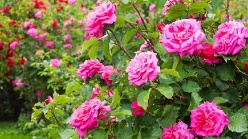 Antiseptisch, entzündungshemmendMund und Rachenentzündungen und Wunden, Hautentzündungenblutreinigend, durchfallhemmend und stärken das Herz-
/KreislaufsystemRosmarin frisch, getrocknet / Tee, Oel, Tinktur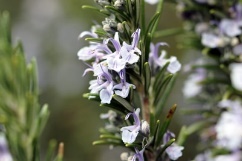 Atemwegs- als auch bei Erkältungskrankheiten, Nervensystem, reguliert Magensäure, SättigungsgefühlSchleimlösend, antivirale, antibakteriell, entzündungshemmend, entspannend,appetitfördernd, verdauungsfördernd und stärkt den KreislaufRotklee getrocknet oder frisch (frisch nach der Blütezeit)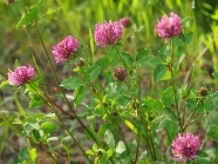 nur in geringen Mengen fütternVitamin B1, B3 sowie Vitamin C, Mineralstoffe, Magnesium, Kalzium, KaliumSchleimhautentzündungen, Herzkreislaufstörungen, Aufgasendantioxidativ, antiviral und antibakteriell, entzündungshemmendSalbei getrocknet oder frisch/ Tee, Sirup, Salbe, Tinktur usw.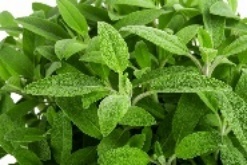 Hautentzündungen, Atemwegsinfekt, Asthma, Hautrötungenentzündungshemmend, desinfizierend, durchfallhemmend, keimtötend, schleimlösend, hemmt Schmerzenverdauungsfördernd und abstillend.nicht an trächtige und säugende Tiere verfüttern,
Sauerampfer getrocknet oder frisch 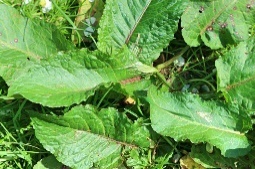 Vitamin C, A, E, Kalium, Gerb und Bitterstoff, MineralstoffeAtemweginfekt, Magen-Darm Beachwerden, stärkt das Immunsystemverdauungsfördernd, fiebersenkend und blutbildendwegen des hohen Oxalsäuregehalts nur selten verfütternSchafgarbe getrocknet oder frisch / Tee, Tinktur, Salbe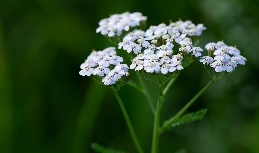 Magenbeschwerden, HautentzündungenAntiseptisch und antibakteriellVerdauungsstörungen, appetitfördernd, entkrampfend,
wehenfördernd, durchfallhemmendeines der gesündesten BeifutterSellerie 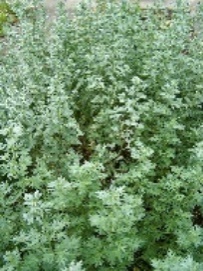 getrocknet oder frisch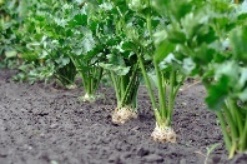 hohen Vitamin A Gehalt, Vitamin B1, B2, B6, C sowie sehr reich an Kalium, Kalzium, Magnesium, Eisen, Phosphor, Folsäure und essenziellen Aminosäurenentzündungshemmend, schmerzlindernd, appetitanregend, verdauungsfördernd, belebend, harntreibend
Hinweis: Schwangere und Patienten mit Nierenleiden sollten auf größere Mengen Sellerie verzichtenSchlüsselblume getrocknet oder frisch / Tee, Tinktur, Extrakt usw.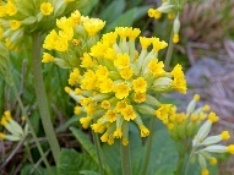 Atemwegsinfekte, Husten - Bronnchitis, Angstzustände (Volksmedizin)Schlaflosigkeit, psychische ErregungKopfschmerzen, Hautausschlag Schleimlösend, erleichtert das AbhustenSonnenblumen Getrocknet oder frisch / Blüte, Blätter, Samen, Kerne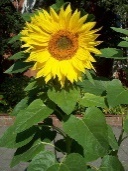 Oel, TinkturfiebersenkendSpitzwegerich getrocknet oder frisch 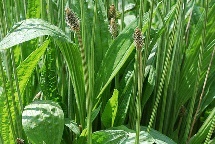 Atemwegsinfekte, Husten, appetitanregend, verdauungsfördernd, entzündungshemmend, keimtötend, reizlindernd und schleimlösend, bei HustenStochenschnabel getrocknet oder frisch / Salbe, Tinktur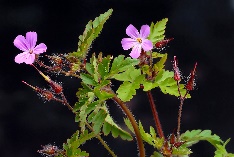 Flavonoide, Carbonsäuren, GerbstoffeNatürliche Antibiotika deshalb nicht zu viel FütternEntzündliche Infektionen, Entzündungen im Mund- und Rachenraum, Harnwegsinfekte, Magenentzündungen, Steinleidend, bei Kinderwunsch, Durchfall, starke Blutungenantioxidative, gefäßschützende, entzündungshemmende und wund- und blutstillende Wirkung Pilze und Bakterien abwehrend  Taubnessel getrocknet oder frisch / Pflanze, Samen, Blüte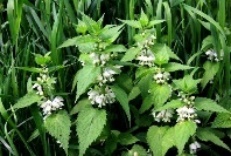 Magen-Darmbeschwerden, Hautbeschwerden, WundenAtemwegsinfekte, Lungen- Rachen-Kehlkopfentzündungen, Gliederbeschwerden, Wurmbefallentzündungshemmend, entkrampfend, fiebersenkend, verdauungsfördernd, entzündungshemmen, antioxidativ, gallenflussfördernd (choleretisch), immun protektiv, antibakteriellThymian getrocknet oder frisch / Tee, Tinktur, Gurgelwasser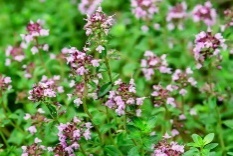 natürliches Antibiotika / bei übermässiger Gabe kann es zu Vergiftung kommen!bei Husten, Appetitlosigkeit, Hautprobleme durch Viren, Pilze
oder Bakterien ausgezeichnetes Wundheilmittel, Verdauungsproblemehustenreizstillend, antibiotisch schleimlösend, krampflösend, schmerzlindernd, antibakteriell, anregend, entzündungshemmend, pilztötend, entwurmendTopinambur nur Knolle essbar / getrocknet oder frisch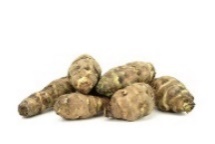 Eisen Kalium, viele Mineralien, Spurenelemente, Vitamine, Prebiotische Eigenschaften (Nahrungsgrundlage für verschiedene Darmbakterien), optimale Fütterung bei Glutenunverträglichkeit Immunstärkend, optimiert den Säure-Base Haushalt, Magen- Darm, Blähungen, verdauungsförderndVogelmiereGetrocknet oder frisch / Tee, Tinktur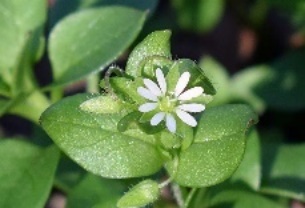 Blüte, Blätter, SamenAuswurffördernd, adstringierend, entzündungshemmend, teilweise antibakteriell, teilweise antimykotisch, wundheilungsfördernd, schmerzlindernd, blutreinigend, stoffwechselfördernd, juckreizstillend, antiviral, stimulierend auf das Immunsystem.Atemwegs Infekte, Bronchitis, Ausschläge, Hautjucken, Rheuma der Gelenke, akute Gelenkentzündungen (unterstützend), unterstützend bei Salmonellose, FrühjahrsmüdigkeitWaldmeistergetrocknet oder frisch /Tee, Schnaps, Oel, Tinktur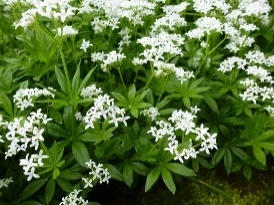 nervöse Unruhezustände, Einschlafstörungen, Migräne, Menstruationsbeschwerden, Frühjahrsmüdigkeit, Furunkel und Geschwüre, Wunden und Verletzungen der HautLibido steigernd, antientzündlich, antibakteriell, antioxidativ, antiviralWegwarte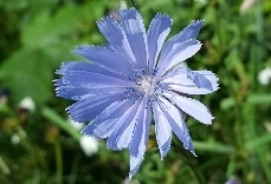 getrocknet oder frisch Appetitlosigkeit, Blähungen, Magen- und
Verdauungsbeschwerden, appetitanregend, cholagog (gallenflussanregend), cholesterinsenkend, leicht blutgerinnungsfördernd, wundheilungsfördernd, leberschützend, teilweise entzündungshemmend, teilweise antibakteriell, schwach schmerzlindernd Weide getrocknet oder frisch / Tee oder als Kaffeeersatz, Tinktur Extrakt, Salbe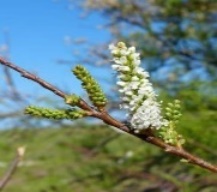 Gerbsäure, Glykosid, Salicin und SalizylsäureWirkt als natürliches Schmerzmittelgrippalen Infekten, Erkältungen, Fieber, Gelenkentzündungen, Rheuma und Blasenentzündungen, Kopfschmerzen, Migräne und neuralgischen Schmerzen.en schmerzlindernd, fiebersenkend, antirheumatisch, harntreibend und schweißtreibendWeißdorn getrocknet oder frisch / Blüten und Blätter /Tee, Extrakt, Tinktur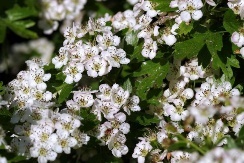 Herzrhythmusstörungen, Druck und Beklemmungsgefühl, Schlafstörungen, Nervosität, Infektionskrankheiten, Kolikendurchblutungsfördernd und herzstärkendWermut getrocknet oder frisch / Tee, Tinktur, Salbe, Cremes usw.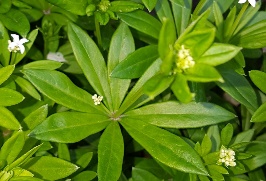 Magenverstimmungen, Appetitlosigkeit, Verdauungsstörungen, Blähungen, Menstruationsbeschwerden, Entzündungen, Schnupfen und HeuschnupfenMagenverstimmungen, Appetitlosigkeit, Verdauungsstörungen, Blähungen, Menstruationsbeschwerden, Entzündungen, krampflösend, durchfallhemmend, Blutarmut